          Catholic Church of Sts. Peter and Paul, Northfields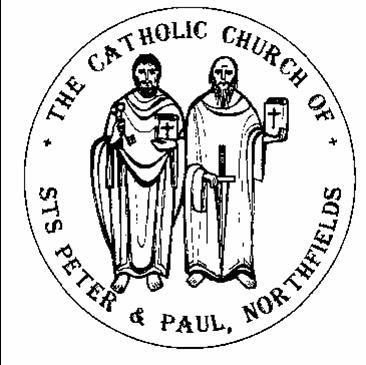 38, Camborne Avenue, Ealing, London, W13 9QZ.  Tel. 020 8567 5421e-mail: northfields@rcdow.org.uk; website: http://parish.rcdow.org.uk/northfieldsFacebook page: https://fb.me\38camborneavenueParish Priest: Fr. Jim Duffy; Parish Deacon Rev Andrew GoodallPastoral Assistant: Anna Maria Dupelycz; Parish Administrator: Rosa BamburyAlternative Number: 07787 048144 (Anna); northfieldscat@rcdow.org.uk  Office Opening Hours: 10.30am to 2.30pm Monday, Tuesday, Wednesday and Friday.Sacraments and Devotions:Sacraments: on enquiry; devotions: Rosary after morning weekday Mass.In case you are admitted to hospital........In light of data protection please indicate on entering hospital that your details are to be passed to the RC Chaplain. Also state that you would like the RC Chaplain to visit you.																																	Psalter week 3 __________________________________________________________________________________________________4th Sunday of Advent (Year A)													Sunday 18th December 2022__________________________________________________________________________________________________Readings for This Week (4th Advent Year A) Isaiah 7:10-14, Ps 23:1-6, Romans 1:1-7, Matthew 1:18-24Readings for Next Week (Christmas Day Year A) ___________________________________________________________________________________Reflection from Fr. Hilary: What Kind of Giving is Christmas all about?I would ask you to spend time slowly reflecting on the words below by Khalil Gibran.  They will do you a power of good – honest!  It Challenges us to genuine, quality Love.“Speak to us of Giving.And he answered:“You give but little when you give of your possessions.It is when you give of yourself that you truly give.For what are your possessions but things youkeep and guard for fear you may need them tomorrow?And tomorrow, what shall tomorrow bring to theover-prudent dog burying bones in the tracklesssand as he follows the pilgrims to the holy city?There are those who give little of the muchwhich they have – and they give it forrecognition and their hidden desire makes theirgifts unwholesome.And there are those who have little and give it all.These are the believers in life and their cofferis never empty.There are those who give with joy and that joyis their reward.And there are those who give with pain and that painis their baptism.But there are those who give and know not painin giving, nor do they seek joy, nor givewith mindfulness of virtue.They give as in yonder valley, the myrtle breathes itsfragrance into space.Through the hands of such as these Godspeaks and from behind their eyes He smiles upon the earth.”Good stuff!________________________________________________________________________________________Rest In Peace   We pray for the repose of the souls of: John Leo Timmins whose body will be brought to the church Sunday 18th December at 7.00pm, and requiem will be celebrated on Monday 19th at 11.00am. Mary Connell whose requiem will be celebrated on Tuesday 20th at 10.30am. These Masses replace the Masses of the day.Celebrating Advent and Christmas1. Exposition and Morning Prayer.  Exposition, 8.30am; Morning Prayer 9.15am, Wednesday only this week.2. Christmas Eve Masses    Sign up lists for readers and actors in the sacristy.  Rehearsal for 5pm Mass will take place on Monday, 19th, at 4.30pm, in the church.3. Christmas Services   Details of Christmas services available on a separate leaflet available from the back of the church.  Also, available on the website and via a QR code.  See posters in the church.4. Christmas Flower Workshop    will take place in the parish hall Christmas Eve from 10.00am.  Greenery needed for the Christmas arrangements: holly, ivy, leylandii, eucalyptus, pittisporum, choisia, laurel, anything that can be safely trimmed from garden shrubs!  Please bring to the church car park, near the garage, on 22nd/23rd December.  Thank you!  Why not take a look at the ‘Sustainable Flower Workshop’ display in church to see how the Flower Group and working towards sustainability. Liturgical Ministries: a) Altar Servers  New recruits required.  Anyone eligible who has celebrated First Communion. Please contact Deacon Andrew (andrewgoodall@rcdow.org.uk)  The next training session will be in January, please check newsletter for dates.b)  Music in Mass :  Rehearsals as follows: For 11.30am: Weds. 7pm this week and for 10.00am Thurs., 7.30pm, both rehearsals take place in the church.  Entrance on Wednesdays, via the parish office on Felton Road.  New musicians and singers of all ages always welcome to join.  Masses this weekSunday 18th December  (4th Sunday of Advent Year A)		Thursday 22nd December 									(Sat.) 6.00pm Peter Magin (1st Ann.)											No Mass				 8.30am	Sheila, Anend & Family (Int.)																										10.00am	Annette & Family (Int.)										Friday 23rd December (St John Kanty)					11.30am	Kathleen Donoghue (Int.)										 9.30am Peter & Imelda Grendon (100th Birth Ann & Wed Ann.) 6.00pm	Tommy & Alan Hartnett (Ann.)																																											Saturday 24th December (Christmas Eve)				Monday 19th December 												 5.00pm Mary and Pat Foley (Int.)							11.00am Funeral John Leo Timmins RIP								 7.00pm Eileen Walsh (1st Ann.)																													 9.00pm Patsy Flannery (Int.)									Tuesday 20th December																										10.30am Funeral Mary Connell	RIP									 Sunday 25th December  (Christmas Day Year A)																				 8.30am Geraldine & Pat O’Sullivan (Int.)		Wednesday 21st December (St Peter Canisius~)					10.00am	Martin Londra (Ann.)					9.30am	Andrew Timmons (Ann.)										11.30am	John & Sheila Forde (Int.)			Prayers for the Sick    We pray for those suffering from illness and their carers: Elizabeth Gowans, Aimi McEwan, Doreen Foley, Vera Zunzic, Anna Keane, Barbara Lennon Snr, Teresa Hartnett, Stephania Pullin, Geraldine Davison, Dave Mortby, Cerys Edwards, Andrew Chandiram,, Kathleen Walsh, Donna O’Hagan, Ann Hagan, Alan Worman. Sankar Ghosh, Margaret Adu, Therese Biks, Shantha Kumari, Sagundala Devi, Victor Young, Ernst Barroclough, Kathleen O’Donoghue, Our Lady, help of the Sick, pray for us.Prayers for those Recently Deceased and Anniversaries   All those whose anniversaries occur around this time, including,Peter Magin, Tommy and Alan Hartnett, Andrew Timmons, Peter and Imelda Grendon, Eileen Walsh and Martin Londra.  May their souls and the souls of all the faithful departed through the mercy of God rest in peace.  AmenCatechetics (Sacramental Preparation)  Contact Anna initially on or 07787 048144 with enquiries and queries.  Please include a mobile/phone number with your e-mail enquiry.Catechists Needed    We urgently need catechists and helpers for First Communion and Confirmation to begin as soon as possible.  Contact Anna for details.Infant Baptism  Participation in a short preparation course is required before celebrating the sacrament.  For more information, please contact Anna preferably by e-mail initially.  Next one takes place in January.Children’s Liturgy of the Word    during 10am Mass, term time.  Liturgy is aimed at children aged 3 -7 (Nursery to Year 2).  We currently have sufficient leaders but more helpers are needed for this ministry to run safely and in accord with Safeguarding guidelines.  Please contact Anna as soon as possible.  DBS checks processed by the diocese are required for this role.  For more information, contact Anna. First Reconciliation and Communion 2023      Sessions resume in the New Year, beginning with a parents’ meeting on Weds. 11th January, 6.30pm, Parish Hall.  Confirmation 2023   Sessions resume in the New Year on Sun. 8th Jan for ‘Gifts’ group.  Thinking of Becoming Catholic?  Or would like to know more about the Catholic faith?  For more information on how to go about this, please contact Anna to arrange an informal chat in the first instance.  Meetings will begin in January.Getting Married?   Please note that at least 6 months’ notice is required wherever your marriage is taking place.  For further initial  information, please go to: https://parish.rcdow.org.uk/northfields/sacramental-prep/marriage-preparation/ Catechist Training Sessions   Our Lady of Lourdes, Parish Centre, Acton.  Please register with Warren at catadmin@rcdow.org.uk. Sat. 7th Jan., Children’s Liturgy, 10am – 1pm.  Information outlining the content of this session can be found at https://rcdow.org.uk/evangelisation/evangelisation-events/Liturgical Ministries (cont.): c) Readers and Eucharistic Ministers    We need to increase the numbers exercising these ministries.  For more information or to express an interest, please contact Anna or Deacon Andrew.  (This includes young readers i.e. Post-First Communion upwards.)   Next reader training session: Mon 9th January, 6.30pm in the church.  New Rota    Please let Anna know of your availability between January and Easter preferably by e-mail (northfieldscat@rcdow.org.uk 07787 048144 or texting ).  The new rota will begin on 15th January and be available on 8th .London Irish Social Group- New location in the Parish hall here at St Peter and Paul.  Thursdays at 1.30pm to 4pm. Everyone Welcome. Closed now for Christmas and will restart Thursday 12th January.  Contact Marie Connolly or Mary Whelan-O’Neill on 07592508682.Caritas Volunteer Recruitment  To give parishioners the opportunity to give back and to cultivate a sense of purpose.; To build on diversity, inclusion and belonging in parishes; To help more people access the Eucharist; To welcome visitors and new arrivals; To reach out to those who feel disengaged or left out, Thursday 26th January 2023, 11:30 - 12:30 (online). Find our more here: https://www.caritaswestminster.org.uk/recruiting-parish-volunteers-in-2023-1445.phpThe Parish Office – will be closed from Wednesday 21st December until Wednesday 4th January.  Safeguarding   The Parish reps are Susie Worthington, and Tracy Paterson northfieldssg1@safeguardrcdow.org.uk